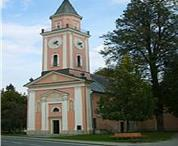 GOTTESDIENSTORDNUNG OKTOBER 2021                 BOGOSLUŽNI RED VINOTOK 2021  Heilige Messen können bei Herrn Pfarrer Mag. Marijan Marijanovič unter 0676 877 28579 bzw. 04274 3290 oder bei Frau Karin Lesjak unter 0676 4519866 bestellt werden. Svete maše naročite pri župniku Marijanu Marijanoviču ali pri Postrajnci. Das Tragen einer FFB2 Maske ist Pflicht. Prosim obleči masko.SAMSTAG – SOBOTA 2.OKTOBER 2021 17.Uhr – uri+ GEDENKMESSE FÜR DIE ENTRECHTETEN, GEQUÄLTEN UND ERMORDETEN   DES NS-REGIMS   SPOMINSKA MAŠA ZA BREZPRAVNE, MUČENE IN UMORJENE V ČASU NACIZMADechant dekan Jurij Buch Gestaltung poje: skupina akzentSONNTAG – NEDELJA 10. OKTOBER 2021  8.30 Uhr - uri WORTGOTTESDIENST BESEDNO BOGOSLUŽJELeitung vodi: Erich SobeSONNTAG – NEDELJA 17.OKTOBER 2021 ERNTEDANK ZAHVALNA MAŠA 8.30 Uhr - uri + BIERBAUMER Klement+ GLANTSCHNIG Pepi zum Geburtstag za rojstni dan+ GREIBL Rudi und alle Verstorbenen aus der Fam. Greibl+ Verstorbenen der Familien LAMPRECHT, OBERLEITNER UND KAISER+SCHOBERNIG Margit, Franz und Rosa und SMOUNIG Verstorbene+ FUGGER Marija 8. Jahresmesse + MITSCHE Karl